JOB SAFETY ANALYSIS JOB SAFETY ANALYSIS JOB SAFETY ANALYSIS Safety Information for the University of California, BerkeleySafety Information for the University of California, BerkeleySafety Information for the University of California, BerkeleyFacilities ServicesFacilities ServicesFacilities ServicesClorox 360 Sprayer Clorox 360 Sprayer Clorox 360 Sprayer TASK	HAZARDS	CONTROLSTASK	HAZARDS	CONTROLSTASK	HAZARDS	CONTROLSSet up equipment and prepare the work area.Musculoskeletal injuriesSlips, trips, and fallsElectrical hazardsUse safe lifting techniques and body mechanicsUse proper tools and equipmentInspect the area for slip, trip and fall hazards Clear the area and barricade work space with caution tape, cones, or signs if necessaryInspect the sprayer and cords to ensure there is no damage Take the equipment out of service and apply a “DO NOT USE” tag if there are damagesNotify your Lead to submit a work order Remove or turn off any electrically energized equipment nearbyDamaged, broken, or malfunctioning equipmentPinch points, nip points, lacerations, etcTake the equipment out of service and apply a “DO NOT USE” tag if there are damagesNotify your Lead to submit a work orderMount Clorox product onto the Clorox Total 360 Electrostatic Sprayer base and strap into place. Ensure that the bottles are positioned correctly on the base.Musculoskeletal injuriesSlips, trips, and fallsUse safe lifting techniques and body mechanicsUse proper tools and equipmentInspect the area for slip, trip and fall hazards Clear the area as necessaryWear slip resistant shoes or rubber bootsUnscrew the lid on the Clorox product and connect the Clorox Total 360 Electrostatic Sprayer dispensing cap to the bottle.Chemical exposure/inhalationMusculoskeletal injuriesSlips, trips, and fallsWear appropriate PPE such as safety goggles, N95 respirator, rubber or nitrile gloves, slip resistant shoes or rubber boots.Provide a copy of the Clorox’s SDS to employeesUse safe lifting techniques and body mechanicsInspect the area for slip, trip and fall hazards Clear the area as necessaryWear slip resistant shoes or rubber boots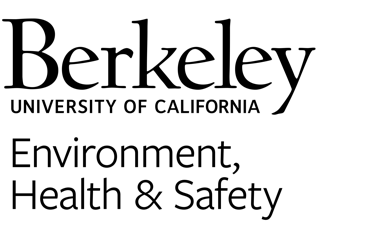 Plug the electrical cord into a GFCI outlet and the unit on.Electrical hazardsInspect the sprayer and electrical cords to ensure there is no damage Take the equipment out of service and apply a “DO NOT USE” tag if there’s damagesSpecify the problem or hazardNotify your Lead to submit a work order Remove or turn off any electrically energized equipment nearbyDirect the nozzle at desired surface and begin spraying. Sway the nozzle in a continuous path, working from high to low surfaces in a sweeping motion until surfaces are thoroughly wet. Chemical exposure/inhalationSlips, trips, and fallsElectrical hazardsWear appropriate PPE such as safety goggles, N95 respirator, rubber or nitrile gloves, slip resistant shoes or rubber boots.Wear slip resistant shoes or rubber bootsInspect the sprayer and electrical cords for damagesDo not spray at energized equipmentOnce cleaning is complete, disconnect the bottle from the base, re-cap the bottle, and remove from sprayer.Chemical exposure/inhalationMusculoskeletal injuriesSlips, trips, and fallsWear appropriate PPE such as safety goggles, N95 respirator, rubber or nitrile gloves, slip resistant shoes or rubber boots.Provide a copy of the Clorox’s SDS to employeesUse safe lifting techniques and body mechanicsWear slip resistant shoes or rubber bootsSpray the sprayer to sanitize it and drain the remaining water in the system. Chemical exposure/inhalationMusculoskeletal injuriesSlips, trips, and fallsWear appropriate PPE such as safety goggles, N95 respirator, rubber or nitrile gloves, slip resistant shoes or rubber boots.Provide a copy of the Clorox’s SDS to employeesUse safe lifting techniques and body mechanicsWear slip resistant shoes or rubber bootsTurn off and unplug the system and store in its designated location.Musculoskeletal injuriesUse safe lifting techniques and body mechanicsRequired Training: Hazard CommunicationPersonal Protective EquipmentSafe Lifting TechniquesPersonal Protective Equipment (PPE)Safety goggles or safety glasses with face shield		Slip resistant shoes or rubber bootsN95 RespiratorRubber or Nitrile glovesPersonal Protective Equipment (PPE)Safety goggles or safety glasses with face shield		Slip resistant shoes or rubber bootsN95 RespiratorRubber or Nitrile glovesOther Information:Contributors:Priya Shah – Safety SpecialistHoanhni Nguyen – Facilities Services Safety SpecialistPriya Shah – Safety SpecialistHoanhni Nguyen – Facilities Services Safety SpecialistPriya Shah – Safety SpecialistHoanhni Nguyen – Facilities Services Safety SpecialistCreated:May 2020May 2020May 2020JSA Library Number:FS-JSA-007FS-JSA-007FS-JSA-007For more information about this JSA, contact the Department Safety Coordinator.For more information about this JSA, contact the Department Safety Coordinator.For more information about this JSA, contact the Department Safety Coordinator.